№ 5 from December 21, 2017 I.  On execution of decisions of a meeting of the Council for Business Development and Investment under the Government of Kyrgyz Republicfrom September 21, 2017(Koichumanov, Dalbaev, Akhmetov, Sagynbaev, Dogoyev, Osmonaliev, Abdykaimov, Isakov)After listening to a speech by Koichumanov T. Dj., the Secretary of the Council for Business Development and Investment under the Government of Kyrgyz Republic, on implementation of decisions of Business Development and Investment under the Government of Kyrgyz Republic (hereinafter - the Council) from September 21, 2017, members of the Council decided to recommend:1.1. The Department of Agro-Industrial Complex and Ecology under the Government of the Kyrgyz Republic before December 26, 2017 is to present a draft Prime Minister's decree on inclusion in the interdepartmental working group for streamlining and simplifying procedure for allocating land for construction of small hydropower stations to the Prime Minister of the Kyrgyz Republic, formed by the decree of the Prime Minister of the Kyrgyz Republic from September 20, 2017, No. 360, representatives of the Association of Small Hydro Power Plants and other business associations.1.2. State Migration Service under the Government of the Kyrgyz Republic:- before an elimination of conflicts in the Law of the Kyrgyz Republic "On External Migration"  and before February 1, 2018submit to the Office of the Government of the Kyrgyz Republic, in accordance with the established procedure,  a draft Regulation on the Procedure for Granting and Cancelling of Temporary and Permanent Residence Permits, providing for a shorter period for their consideration;- together with the Plenipotentiary Representative of the Government in the Jogorku Kenesh of the Kyrgyz Republic to accelerate a promotion of the draft Law of the Kyrgyz Republic "On Amending Certain Legislative Acts of the Kyrgyz Republic (in the laws of the Kyrgyz Republic "On External Labor Migration", "On External Migration", "On State Duty"), approved by the Resolution of the Government of the Kyrgyz Republic from September 2, 2016, No. 478.1.3. The Department of Defense, Law Enforcement and Emergency Situations under the Government of the Kyrgyz Republic before December 29, 2017 is to submit to the Prime Minister of the Kyrgyz Republic a draft decree of the Prime Minister of the Kyrgyz Republic on formation, under the leadership of the working group on development of effective measures to suppress illegal import of consumer goods onto the territory of the Kyrgyz Republic.1.4. The State Service for Combating Economic Crimes under the Government of the Kyrgyz Republic together with the State Tax Service under the Government of the Kyrgyz Republic (within the framework of the work of territorial mobile groups), the State Border Service of the Kyrgyz Republic, the State Inspectorate for Veterinary and Phytosanitary Security under the Government of the Kyrgyz Republic before December 29, 2017 are to present  for the consideration of the Prime Minister proposals for measures to protect against smuggling of chicken eggs on the territory of the Kyrgyz Republic.1.5. Control over execution of assignments shall be assigned to the departments of the Government of the Kyrgyz Republic:- Item 1.2. - Department of Social Development;- Item 1.4. - Defense, Law and Order and Emergency Situations Department.II. On implementation of the Plan of the Government of the Kyrgyz Republic's on export development for 2015-2017.(Abakirov, Musuraliev, Uskenbaeva, Shabdanaliev, Kalilov, Chekirbaeva, Geletiuk, Usupov, Isakov)After listening to a speech by E.K. Abakirov, the Deputy Minister of Economy of the Kyrgyz Republic, on implementation of a Plan of the Government of the Kyrgyz Republic on export development for 2015-2017, the members of the Council decided to recommend:2.1. To take into consideration information provided by the Ministry of Economy of the Kyrgyz Republic on implementation of the Plan of the Government of the Kyrgyz Republic on Export Development for 2015-2017.2.2. Ministry of Economy of the Kyrgyz Republic:- Consider proposals of business associations on a draft Action Plan for an implementation of the Export Development Program for 2018-2023, in particular:1) Creation of a specialized export-import bank on a basis of the current state bank;2) Establishment of an export credit insurance company to support domestic export-oriented enterprises;3) Establishment of a fund to support exporters;4) Development of alternative CAREC (Central Asian Regional Economic Cooperation) transport corridors;5) Creation of agro-industrial parks;6) Work on adoption of national by-laws (Instruction on calculation and payment of customs fees, Instruction on application of certain customs procedures, Provision on temporary storage of goods under customs control, Provision on customs representative, Provision for customs escort, Procedure for conducting customs inspections) in connection with Customs Code of the EEU being in effect from January 1, 2018;7) Development of mechanisms to protect domestic exporters (protection of domestic exporters, establishment of export protection centers), including to protect interests of exporters in other countries with an involvement of the Ministry of Foreign Affairs of the Kyrgyz Republic;-to hold the first meeting of the Council before January 15, 2018 on Facilitation of Trade Procedures in the Kyrgyz Republic, established by the Resolution of the Government of the Kyrgyz Republic from July 18, 2017 No. 435, with approval of  the corresponding Action Plan.2.3. The Ministry of Foreign Affairs of the Kyrgyz Republic together with the Ministry of Transportation and Roads of the Kyrgyz Republic are to take comprehensive measures before December 29, 2017 to deliver freight permits through the territory of the member countries of the European Union to support local freight carriers.2.4. Ministry of Transportation and Roads of the Kyrgyz Republic:- Consider practicability of issuing international transportation licenses only to legal entities that have appropriate material resources, and, if necessary, initiate an adoption of a corresponding draft Regulatory Legal Act;- Consider feasibility of developing a draft strategy for development of transportation and logistics centers in the Kyrgyz Republic;- Together with the Ministry of Economy of the Kyrgyz Republic, work on harmonization of weight dimensions accepted in the Kyrgyz Republic with parameters of the Eurasian Economic Union countries.2.5. Inform the Office of the Government of the Kyrgyz Republic and the Secretariat of the Council on work carried out for items 2.2., 2.3. and 2.4. of this Protocol.2.6. Control over an execution of the aforementioned issues shall be assigned to the departments of the Government of the Kyrgyz Republic:- Item 2.2 - Department of Economy and Investments;- Item 2.3 - International Cooperation Department;- Item 2.4 - Construction, Transportation and Communications Department. III. On optimization of licensing procedures in construction(Pakyrov, Abdiev, Isakov)After listening to a speech by Pakyrov F.G., an Executive Director of the JIA Business Association on optimization of licensing procedures in the construction sector, and taking into account the discussion that folllowed, Council members decided to recommend:3.1. State Agency of Architecture, Construction and Housing and Utilities Services under the Government of the Kyrgyz Republic together with the Ministry of Economy of the Kyrgyz Republic, by April 1, 2018, to submit to the the Government of the Kyrgyz Republic in the established order:- Draft Law of the Kyrgyz Republic "On Amendments to the Law of the Kyrgyz Republic "On Urban Development and Architecture of the Kyrgyz Republic" and other normative legal acts on introduction of a comprehensive examination of draft construction documentation;- Draft Provision on a procedure for implementation of building plans;- Draft Provision on procedure for carrying out a comprehensive examination of draft construction documentation;- Draft Provision on procedure for accreditation of non-governmental expert organizations and experts;- Draft Provision on procedures for non-state expertise of project documentation for construction and other real estate changes;- Drafts of normative legal acts providing for changes in Provisions of state authorities on issues of conducting a complex examination in accordance with the above-mentioned drafts of normative legal acts.Inform the Government of the Kyrgyz Republic and the Council Secretariat on ongoing work.	3.2. Monitoring an implementation of Item 3.1. of this Protocol shall be assigned to the Construction, Transportation and Communications Department under the Government of the Kyrgyz Republic.IV. On approval of the Council's 2018 Work Plan(Koichumanov, Keenekeev, Isakov)After listening to a speech by Koichumanov T.Dj., the Secretary of the Council on approval of the Council's 2018 Work Plan, the members of the Council decided:4.1. Approve the 2018 work plan of the Council for Business Development and Investment under the Government of Kyrgyz Republic.4.2. Recommend to the Vice Prime Minister, who oversees issues of regional development and activities of local state administrations, to participate in meetings of regional investment councils.The Secretariat of the Council shall provide methodological, organizational and other support to the activities of the regional investment councils.Prime Minister of the Kyrgyz Republic,Chairman of the Council of theBusiness Development and InvestmentUnder the Government of theKyrgyz Republic							S. Dj. IsakovSecretary of the Councilof Business Development and Investmentunder the Government of KR					T. Dj. KoichumanovКыргыз Республикасынын Өкмөтүнө караштуу бизнести өнүктүрүү жана инвестициялар боюнча кеңештин отурумунун Протоколу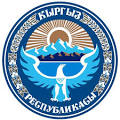 PROTOCOLof a meeting of the Council for Business Development and Investment under the Government of Kyrgyz Republic14:00 – 16:00Square roomGovernment House of the KRChaired by:Isakov  S.Dj.Present:Members of the Council:Kenekeev D.A., Asylbaeva G.K., Tulendybaev P.R,. Koychumanov T.Dj., McCain N., Geletiuk I.D., Musuraliev N.J., Osmonaliev R.M., Pakyrov F.G., Uskenbaeva G.T., Chekirbaeva Z.S., Shabdanaliev Т.М.From ministries and departments of the Kyrgyz Republic:Akhmetov U.T., Kalilov Zh.K., Kasymaliev A.A., Ryskulov U.D., Momunkulov E.D., Abdykaimov O.A., Abzhaparov T.Zh., Abdiev B.A., Dogoyev D.D., Sagynbaev K.L.From business associations and donor organizations and the Secretariat of the Council:Abdullaev N.Zh., Akmatov S.T., Primbetov S.D., Usupov M., Hasham A., Mamatova C., Bisembin D., Dzhanybaeva G., Arynova S., Baramidze N., Imashev K., Brimkulova K.N., Adikova E.O.from the Office of the Government of the Kyrgyz Republic:Aliev A.K., Abdralieva G.K., Dalbaev T.A., Teshebaev M.Zh., Murzaliev Kh.A., Ukubaev E.A.